Развлечение для детей средней-старшей группы«Царица Вода в гостях у ребят»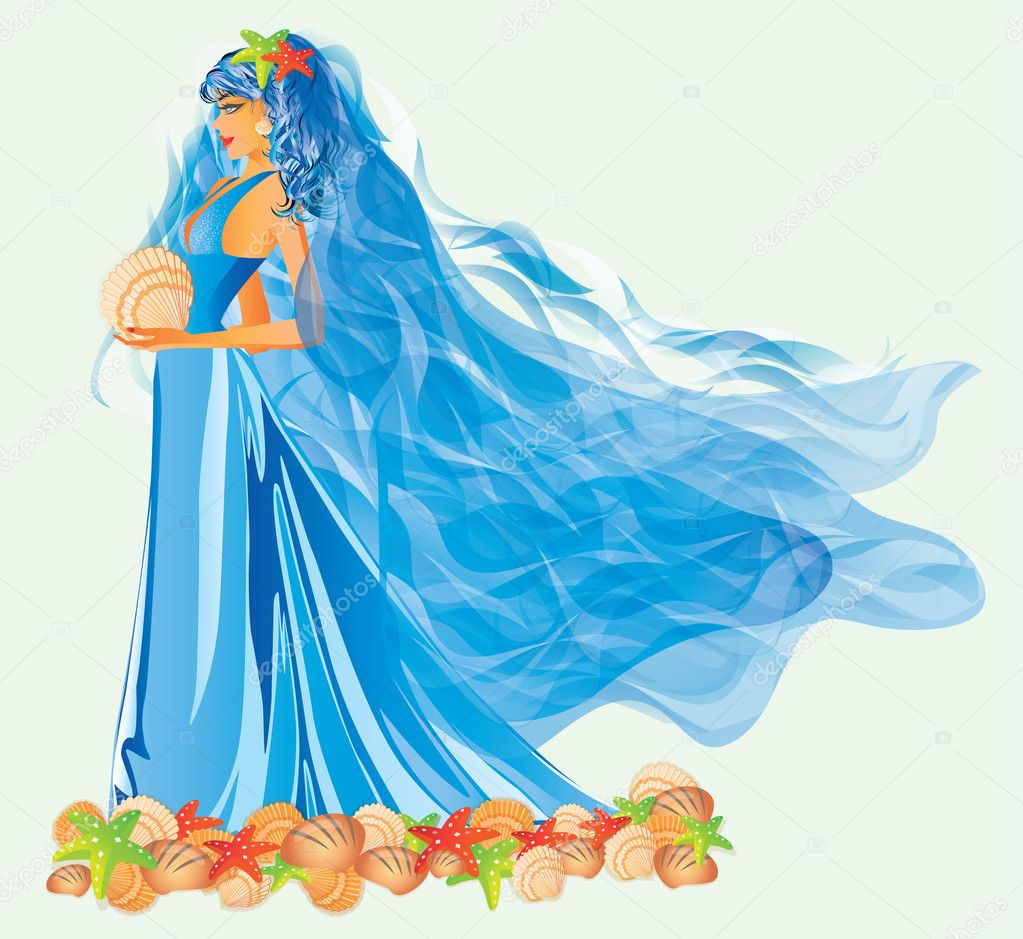 Развлечение для детей средней-старшей группы«Царица Вода в гостях у ребят»Задачи: Расширять и систематизировать знания детей о воде и природных явлениях.Формировать познавательные интересы в процессе двигательной деятельности.Развивать физические умения и навыки в играх-эстафетах.Создать положительный эмоциональный настрой, доставить детям ощущение радости от общения друг с другом и персонажами развлечения.Воспитывать интерес, отзывчивость, бережное, экономическое отношение к природе.Форма проведения: развлечениеМесто проведения: территория детского садаДействующие лица:взрослые - Царица Вода, Грязнуля Музыкальное оформление: минусовка: звуки дождя, к играм. ФанфарыОборудование:голубая ткань для ручейка, 2 таза с водой, 2 бутылки, 2 воронки, 2 пластиковых стакана, 2 зонтика, 2 кегли, обручи - 6 шт., настольная игра «Кому нужна вода?»Ход:Ведущий: Ребята! У нас сегодня необычный праздник. А вот какой же праздник сейчас? А может быть, Новый год? Я знаю, ребята, что к нам приехала важная особа — царица! А вот какая царица — сейчас узнаем.Говорят, она везде!В луже, в море, в океанеИ в водопроводном кране.Как сосулька замерзает,В дом туманом к нам вползает,На плите у нас кипит, паром чайника шипит,Растворяет сахар в чаеМы ее не замечаем,Мы привыкли, что она-Наша спутница всегда!Без нее нам не умыться.Не наесться, не напиться! Смею вам я доложить - без воды нам не прожить.Под звуки дождя входит «Царица Вода» Царица Вода: Здравствуйте, ребята! Сегодня мы с вами собрались на праздник – праздник Воды. Вы знаете, кто я? Наверное, нет. Я нужна на небе и на земле, никто и ничто не может обходиться без меня. Я необходима всем-всем-всем.Одним – чтобы плыть,Другим – чтобы жажду утолить,Третьим – что-нибудь помыть,А хозяйкам, чтобы кушанья разные варить!Кто же я? Я - Царица Вода!А вы, ребята, знаете кому и зачем нужна вода?— Кто без воды не может жить?    (люди, растения, животные, птицы)-Зачем нужна вода растениям и животным?    (чтобы жить и расти)-Что люди делают с водой? (готовят обед, пьют, купаются, стирают, моют, поливают)— Где на земле встречается вода?     (в морях, реках, озерах, океанах, ручьях, в лужах).— Есть ли вода на небе? Где?    (есть: в тучах, облаках, в снежинках, туманах)Под музыку появляется Грязнуля.Грязнуля:Привет честному народу! Я понял, что вы Волшебницу Воды любите, на праздник к ней пришли. Лучше бы сделали праздник всех грязнуль! Я бы на нем самым главным был. Чего смеетесь? Разве не знаете, что от простой воды и погибнуть можно? Запомните: вода ваш враг! Умываться? Никогда! Зубы чистить? Ни за что на свете! Вот я – к воде не прикасаюсь, и ничего, живу. Даже симпатичный можно сказать. Мыться не главное, главное – не пачкаться!Волшебница Воды предлагают грязнули остаться и поучаствовать на празднике.Развивающая игра «Кому и для чего нужна вода?»Царица Вода: Молодцы, ребята. Все правильно сказали: растения надо поливать водой, иначе они засохнут, животным надо пить воду, а некоторые, например, рыбы, в ней живут. Людям вода нужна постоянно: чтобы пить, купаться, мыть, стирать, закаляться и отдыхать возле воды. Ни одно живое существо не может обходиться без воды. Я – Царица на земле и на небе. Царица всей природы. На земле я в морях, океанах, и реках, а еще я есть и под землей в колодцах и родниках. Люди знают, что родниковая вода самая чистая, вкусная и полезная, и, приходя к роднику, люди набирают для себя чистой воды. Вот и мы с вами наполним сейчас наши бутылки чистой родниковой водой и нам поможет Грязнуля.Игра-эстафета «Набери воды в бутылку»Грязнуля:всё, всё, всё, я понял. Я вам сейчас загадаю загадку.Он всюду – и в поле, и в саду, а в дом не попадет,Но никуда я не пойду, покуда он идет. (дождь)Ой, ой, где мой зонтик.А у меня для вас и игра есть подходящая: «Зонтики»Игра-эстафета «Зонтики»Грязнуля:есть ещё одна игра, а как называется игра, отгадайте по загадке:Бегу я как по лесенке,По камешкам звеня,Издалека по песенкеУзнаете меня (ручей).Подвижная игра «Ручеек»Грязнуля показывает фокусы с водой.Грязнуля: Была вода ясная, стала красная,Была вода прозрачная, стала солнечная.Была вода ледяная, стала голубая.Предлагает детям, которые догадались, раскрыть секрет.Грязнуля: Ребята, я побывал у вас на празднике и тоже полюбил Волшебницу Воды, спасибо вам. Я понял, что «Надо, надо умываться по утрам и вечерам, а нечистым трубочистам стыд и срам». Я сейчас же побегу домой, умоюсь и всегда буду чистым и опрятным.Царица Вода: Ребята, все сегодня молодцы. Рассказали Грязнули для кого нужна вода и для чего нужна вода. Царица Вода прощается с детьми, а на прощание читает стихотворение:Родник иссяк, ручей ослаб,А мы из крана – кап, кап,кап.Мелеют реки и моря,Не тратьте воду зря, зря, зря,А то пройдет немало лет,И нет водицы, нет, нет, нет.